Prairie Storm 16 and 28 GaugeDon’t settle for sub-par performance from your sub-gauge shotgun. New 16- and 28-gauge Federal Premium® Prairie Storm® FS Lead loads use the updated FLITECONTROL FLEX® wad and a mixed payload of standard pellets and FLITESTOPPER® lead to produce full, consistent patterns from these smaller payloads. The improved wad design can be used through both ported and standard upland chokes for even better patterning and versatility.What is it?New 16- and 28-gauge loads FLITECONTROL FLEX wad can be used through all upland chokesPayload mix of 70 percent standard copper-plated lead and 30 percent FLITESTOPPER lead produces even edge-to-edge patternsFLITESTOPPER pellets create bigger wound channelsWho wants itUpland hunters pursuing pheasants, doves and quailWhy do they want it?Increased popularity of 28- and 16-gauge products in recent yearsMultiple new guns on the market16-gauge Prairie Storm is the No. 1 requested product from consumers in the shotshell categoryStatus of hunting with sub-gauge shotgunsPart No.	Description	UPC	MSRPPFX164FS 4	Prairie Storm 16-gauge 2 ¾-inch 1 1/8-ounce No. 4, 1,425 fps, 25-count	6-04544-64525-5	$35.99PFX164FS 5	Prairie Storm 16-gauge 2 ¾-inch 1 1/8-ounce No. 5, 1,425 fps, 25-count	6-04544-64527-9	$35.99PFX164FS 6	Prairie Storm 16-gauge 2 ¾-inch 1 1/8-ounce No. 6, 1,425 fps, 25-count	6-04544-64529-3	$35.99PFX289FS 6	Prairie Storm 28-gauge 2 ¾-inch 13/16-ounce No. 6, 1,300 fps, 25-count	6-04544-64637-5	$34.99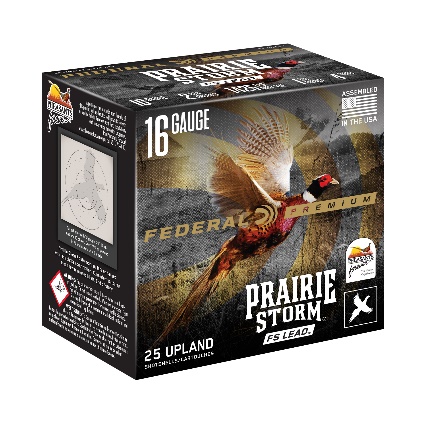 